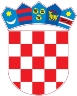 REPUBLIKA HRVATSKAKrapinsko-zagorska županijaUpravni odjel za prostorno uređenje, gradnju i zaštitu okolišaDonja Stubica KLASA: UP/I-361-03/19-01/000215URBROJ: 2140/01-08/2-19-0009Donja Stubica, 26.09.2019.Predmet:  	Javni poziv za uvid u spis predmetaMARIJO MICAK, HR-49246 MARIJA BISTRICA, HUM BISTRIČKI 79CANITA MICAK, HR-49246 MARIJA BISTRICA, HUM BISTRIČKI 79C - dostavlja se Pozivamo Vas na uvid u spis predmeta u postupku izdavanja građevinske dozvole zarekonstrukciju građevine stambene namjene u građevinu mješovite namjene (stambeno - poslovna), 2. skupinena novoformiranoj građevnoj čestici k.č.br. 1084/3 k.o. Laz Bistrički (Marija Bistrica, Hum Bistrički 79C).Uvid u spis predmeta može se izvršiti dana  15.10.2019. godine u 9:00 sati, na lokaciji – Upravni odjel za prostorno uređenje, gradnju i zaštitu okoliša Donja Stubica, Trg Matije Gupca 20, soba 49/II. Pozivu se može odazvati stranka osobno ili putem svoga opunomoćenika, a na uvid treba donijeti dokaz o svojstvu stranke u postupku. Građevinska dozvola može se izdati i ako se stranka ne odazove ovom pozivu.Stranka koja se odazove pozivu nadležnoga upravnog tijela za uvid, dužna je dokazati da ima svojstvo stranke.VIŠA REFERENTICA ZA PROSTORNO UREĐENJE I GRADNJUDanica Tupek, ing.građ. DOSTAVITI:Oglasna ploča upravnog tijela,Mrežna stranica,Na katastarskoj čestici za koju se izdaje akt,U spis, ovdje.